2016. éviCÉLLÖVŐ VERSENY, az Általános, -Középiskolások és felnőttek részéreVerseny neve: III. ORSZÁGOS CÉLLÖVŐ versenysorozatVerseny célja: Kezdő, a sportlövészet iránt érdeklődők részére rendszeres versenyzési lehetőség biztosítása.A Magyar Sportlövők Szövetsége, a sportágfejlesztésben foglaltak szerint nagy figyelmet fordít a sportlövő utánpótlásra. A Magyar Diáksport Szövetség segítségével. Lehetőséget kínálunk, a teljesen kezdő, vagy csak a sportággal ismerkedő fiatalok számára, akik majd bekapcsolódhatnak a rendszeres sportlövő munkába.Verseny ideje, helyszínei: 	1. forduló, 2016. október 01-02. Győr, Pécs, Gödöllő, Kecskemét, NyíregyházaGyőr (Laczik Zsolt, zsoltlaczik@gmail.com, Telefonon: 06-70/3357368Pécs: (Ablonczi Orsolya, ablonczyorsi@gmail.com Telefonon: 06-20/9495840Gödöllő (Szucsák Mátyás, szucsak.matyas@gmail.com; Telefonon: 06-30/5576148Kecskemét (Nagy Mátyás, matthias_rex@freemail.hu, Telefonon: 06-30/2485387Nyíregyháza (Veres Andrea, andreath88@gmail.com, Telefonon: 06-30/60624672. forduló, 2016. október 15-16. Keszthely, Szekszárd, Komárom, Szeged, DebrecenKeszthely (Keczeli Zoltán, keczeli.zoltan@gmail.com, Telefonon: 06-30/9769995Szekszárd (e-mail:Telefonon: 06-70/Komárom(Miskolczi Julianna, miskolczijulianna@yahoo.com; Telefonon: 06-30/4858536Szeged (Andrássy Árpád, andrassyarpad@freemail.hu, Telefonon: 06-30/9434805Debrecen: (Pető László, loveszsuli@gmail.comTelefonon: 06-70/93846443. forduló, 2016. november 19. Veszprém, Székesfehérvár, Százhalombatta, Jászberény (Békés), EgerVeszprém (Varga Károly, varga@shooting.hu, Telefonon: 06-20/9434515Székesfehérvár (Pálfi László, vadaszlovesz@gmail.com, Telefonon: 06-30/9113413Százhalombatta:(Kéri Attila, atikeri@freemail.hu Telefonon: 06-20/9845201Jászberény (Hábencius Ferenc, habencius@pr.hu, Telefonon: 06-30/8587812Eger (Takács László, takacs3346@gmail.com, Telefonon: 06-30/5948802Döntő: 2016. december 17. szombat, Budapest (az új Nemzeti lőtéren?), vagy …. Százhalombatta Városi Sportcsarnok, vagy…Komárom (a Tesco kupával együtt??)A döntőben mindenki részt vesz, aki legalább egy fordulón indult és nevezik a megadott határidőig!Régiók:Győr- Zalaegerszeg - VeszprémPécs- Szekszárd - SzékesfehérvárSzázhalombatta- Komárom-GödöllőKecskemét - Szeged-Jászberény (Békés)Nyíregyháza - Debrecen – EgerVerseny  rendezői: Százhalombattai Lövészklub, Komárom VSE, Pécs VLk.Verseny résztvevői: a versenyen azok vehetnek részt, akik az utolsó, MSSZ minősítési névjegyzékben nem szerepelnek, illetve neveznek a versenyre. Minden fordulóra és a döntőre is külön kell nevezni!Rajtengedély: A versenyen indulhat, aki rendelkezik az MSSZ által kiadott 2016. évi versenyengedéllyel, aki nem rendelkezik ezzel, az a helyszínen kiválthat 1000ft értékű REGISZTRÁCIÓS KÁRTYÁT, ami csak erre a 4 versenyből álló versenysorozatra érvényes, versenyengedély.Versenyszámok: 	Nyíltirányzékú légpuska és légpisztoly 20 lövés: lány, fiú, nő, férfi.Korcsoportok: 10-12év, 13-14 év, 15-17év 17-20év között, 21 év felettVersenyprogram: 	Nevezések ismeretébenTechnikai előírások: egy lőlapra leadható lövések száma:			Légpuska:	2 – 2 légpisztoly lőlapraLégpisztoly:	2 – 2 légpisztoly lőlapraFegyver és felszerelés kontrol az ISSF, ill. az MSSZ szabályai szerintA rendezők külön kérésre biztosítanak légfegyvert azoknak, akik nem rendelkeznek azzal és igénylik.Sportorvosi igazolás szükséges, kék könyvbe pecsételve!Nevezési határidő: 	A verseny időpontját megelőzően 10 nappal.Versenyrendezési hozzájárulás:1.000 Ft / fő / versenyszám, amely a helyszínen történik. Minden fordulóban és a döntőben is!Díjazás:Minden fordulóban / az I. – III. helyezett érem + oklevélÖsszetett verseny értékelése:A döntőben elért eredményhez bónusz pontok kerülnek hozzáadásra.Aki 1 fordulón vett részt kap: + 2 pontot, aki 2 fordulón vett részt kap: + 5 pontot, aki mind a 3 fordulón részt vett kap: + 9 pontotÖsszetett verseny díjazása:versenyszámonként és nemenként az I. – III. helyezett: KUPA + oklevél  a IV. – VI. helyezett oklevél elismerésben részesül. A korcsoport győzteseinek az egyesülete vagy iskolája, akinek a versenyzője, kap a Magyar Sportlövők Szövetségétől 5000db léglövedéket!A döntőben részt vevők között ajándékot sorsolunk ki, amit a Komáromi VSE, a PVLK, és a Százhalombattai Lövészklub ajánlott fel!A négy fordulóban a legnagyobb létszámmal részt vett egyesület, a Magyar Sportlövők Szövetsége, szövetségi kapitányának a különdíját kapja!Százhalombatta, 2016. január 30.						Kéri Attila BONYHÁDCÉLLÖVŐ VERSENYSOROZAT 2016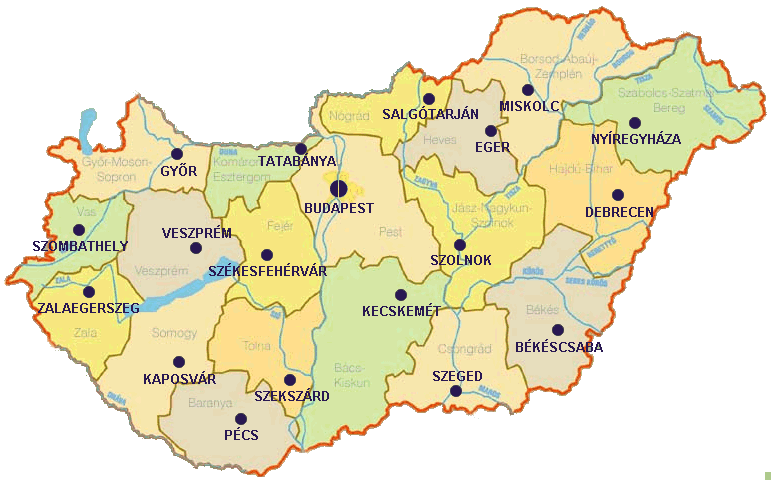 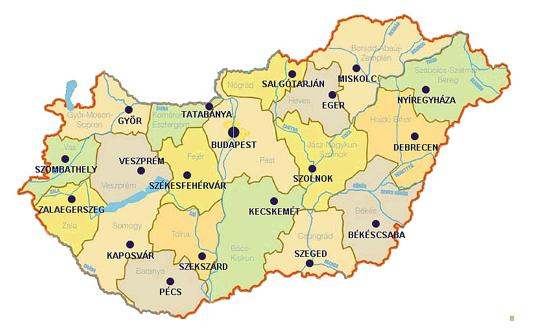 